两两复制的直销商城会员只能由后台管理员进行报单报单时推荐人vip等级必须达到1级以上VIP等级提升：Vip等级一  二级由会员累计消费自动升级（3800    12800）Vip等级也可由当前会员的下级6人达到与当前会员同等级的vip等级方可升级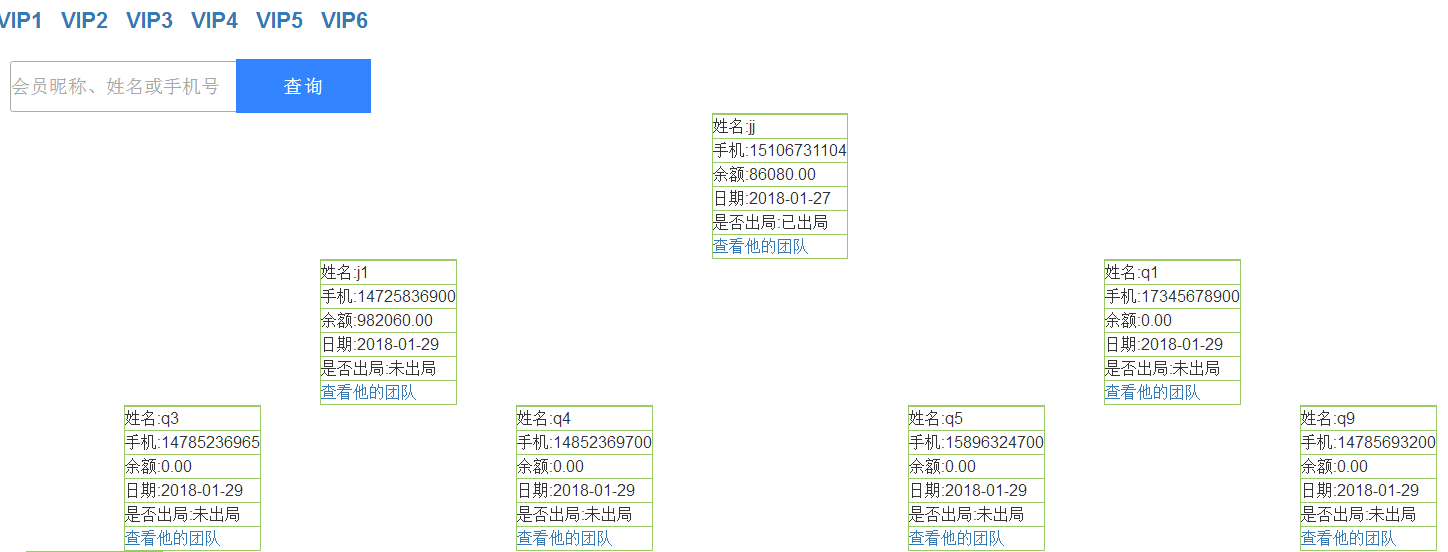 升级vip需扣款，扣款根据VIP等级的不同，扣款不同Vip还会有分红，分红根据vip等级的不同，分红不同升级vip扣款（会员升级）升级vip2扣款 3500升级vip3 扣款13000升级vip4 扣款 48000升级vip5 扣款 150000升级vip6 扣款 560000Vip分红（会员出局）Vip1级分红3500Vip2级分红 13000Vip3级分红 48000Vip4级分红 184000Vip5级分红 560000Vip6级分红 2120000会员推荐下家的奖金间接奖：下下家会员vip等级达到1级时  当前会员获得200积分下下家会员vip等级达到2级时   当前会员获得 300积分直推奖：直推下家vip等级达到1级时  推荐人获得800积分直推下家vip等级达到2级时  推荐人获得3000积分提现：提现金额不得少于500，提现金额必须是100的倍数，手续费10%